Государственное бюджетное дошкольное образовательное учреждение детский сад №101 общеразвивающего вида с приоритетным осуществлением деятельности по художественно-эстетическому развитию детей Невского района Санкт-ПетербургаКраткосрочный экологический проект  «Зимующие птицы» для первой младшей группыподготовилвоспитатель детского садаБагаутдинова Рита РадиковнаСанкт-Петербург         2017Краткосрочный экологический проект  «Зимующие птицы» для первой младшей группы.Руководитель проекта Багаутдинова Р.Р.Цель проекта:Формирование экологических знаний о зимующих птицах и ответственного, бережного отношения к ним.Участники проекта:Дети, воспитателиЗадачи проекта:	1. Формировать умение различать и называть зимующих птиц.2. Расширять кругозор о зимующих птицах (внешний вид, среда обитания, питание) 3. Развивать творческие и интеллектуальные способности детей.Тип проекта: краткосрочный (срок реализации: 1 неделя  февраль 2015г.) .Педагогическая актуальностьВ холодное время года зимующим птицам жизненно важно прокормиться. Доступной пищи становится значительно меньше, но потребность в ней возрастает. Иногда естественный корм становится практически недоступным, поэтому многие птицы не могут пережить зиму и погибают.Задача взрослых - воспитывать интерес у детей к нашим соседям по планете- птицам, желание узнавать новые факты их жизни, заботиться о них. Дать детям элементарные знания о том, как правильно вести себя в природе.План проекта:Предварительная работа: беседа о зимующих птицах «Как живут наши пернатые друзья зимой», наблюдение в природе, отгадывание загадок, рассматривание иллюстраций. Чтение произведения устного народного творчества «Сорока – сорока»; А. Барто «Синица»;Работа с родителями: Изготовить совместно с ребёнком кормушку. Подобрать корм для птиц.Рассмотреть птиц на иллюстрациях в книгах и журналах.Пополнить библиотеку группы книгами о зимующих птицахПредполагаемый  результат :Создание в группе предметно-развивающей среды: пособия, дидактический игры, наглядный материал;2	Формирование у детей представления о зимующих птицах: синицы, снегири, воробьи, вороны, их внешнем виде, питании, поведении.3.	Воспитания бережного, заботливого отношения к природеВыполнение проектаЛепка «Учимся лепить птиц»  Цель: учить лепить птиц из целого кускаАппликация «Снегирь» Цель: учить детей изображать птиц аппликационным способом из отдельных частей разной формы и величины. Наклеивать поочередно одну деталь на другую.Рисование «Синички» Цель: Развивать интерес и положительное отношение к нетрадиционной технике рисования – ладошкамиДидактические игры  Д/и «Посади птичку на дерево»Цель: закрепить название  птиц.ДИ «Собери птицу»Цель: развитие памяти, внимательности.Беседы:«Что ты знаешь о зимующих птицах?»Цель: Выявить уровень знания детей о зимующих птицах.«Меню птиц»Цель: Познакомить детей видами подкормки птиц в зимний период.«Зимние гости»Цель: Расширить представления детей о зимующих птицах.«Зачем помогать птицам зимой»Цель. Воспитать бережное отношение к живой природе.Используемая литература: 1.  Винникова Г.И. Занятия с детьми 2-3 лет. Социальное развитие, окружающий мир. - М.: Сфера, 2010. – 128 с.2. Комплексные занятия по программе «От рождения до школы» под редакцией Н.Е. Вераксы, Т.С. Комаровой, М. А. Васильевой. Первая младшая группа / авт.-сост. О. П. Власенко. - Волгоград: Учитель, 2011. - 292 с.
3. Формирование экологической культуры дошкольников: планирование, конспекты занятий /авт. – сост. Л. Г. Киреева, С. В. Бережнова. – Волгоград: Учитель, 2008. 4.Шорыгина Т. А., Птицы. Какие они? Книга для воспитателей, гувернёров и родителей. – М.: «Издательство ГНОМ и Д», 2000.5.Лыкова И.А.,  Изобразительная деятельность в детском саду:  планирование, конспекты занятий, методические рекомендации. Ранний возраст. – М.: «Карапуз», 2010.-144с.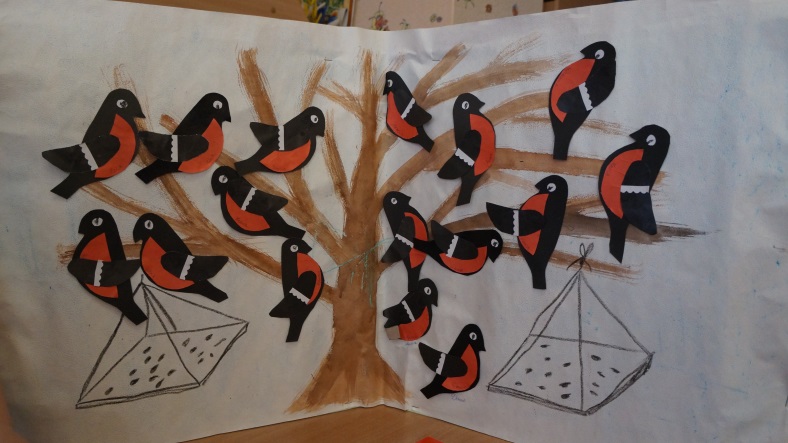 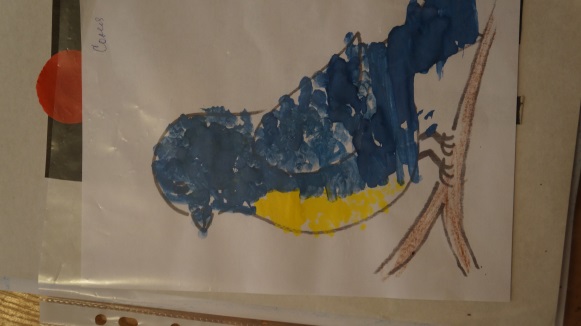 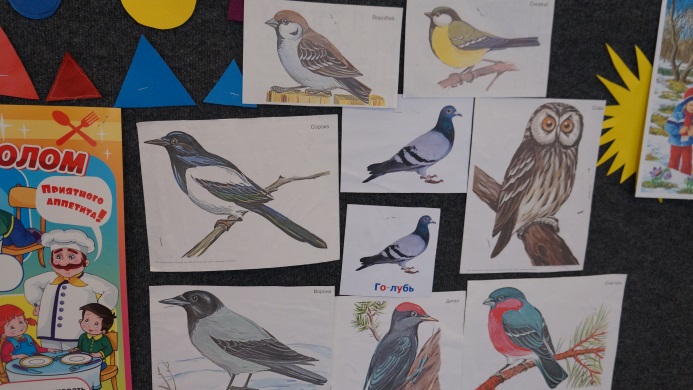 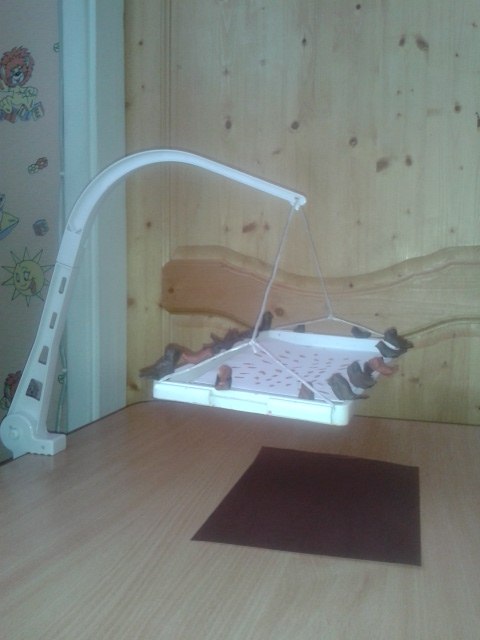 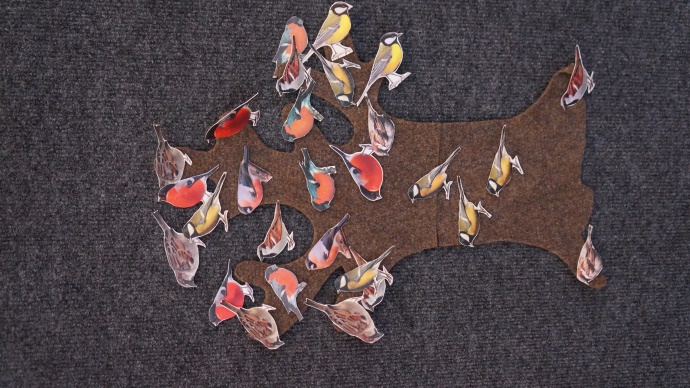 Образовательная областьВиды детской деятельностиСоциально-коммуникативное развитиеЗакрепить  знания о зимующих птицах, их образе жизни, повадках, о связи с окружающей средой, роли человека в жизни птиц умения в выполнении имитационных движений;умение слышать речь взрослого, обращенную к группе детей.Физическое развитиеПИ «Воробушки и автомобиль»  ПИМП  «Воробушки и кот»Игра «Снегири»Пальчиковая игра «Птичка»Познавательно развитиеСпособствовать развитию познавательной и творческой активности, любознательности. Речевое развитие;Расширять кругозор и обогащать словарный запас детей, развивать связную речь. Отвечать на вопросы в условиях наглядно представленной ситуации;Художественно-эстетическое развитиеЛепка «Учимся лепить птиц»  Цель: учить лепить птиц из целого кускаАппликация «Снегирь» Цель: учить детей изображать птиц аппликационным способом из отдельных частей разной формы и величины. Наклеивать поочередно одну деталь на другую.Рисование «Синички» Цель: Развивать интерес и положительное отношение к нетрадиционной технике рисования – ладошками